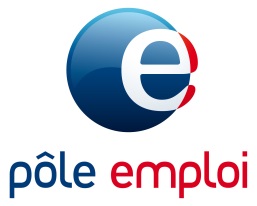 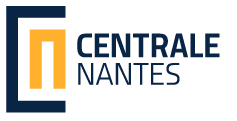 Communiqué de presseDevenir développeur web et intégrer une entreprise, une formation à forte valeur ajoutée proposée par Centrale Nantes et Pôle emploi.Le 21 novembre, la 6ème promotion de futurs développeurs web fera sa rentrée à l’Ecole Centrale de Nantes pour une formation organisée avec Pôle emploi en partenariat avec le Fafiec. Cette opportunité est destinée aux demandeurs d’emploi et les inscriptions sont ouvertes !Pour chaque promotion, ce sont entre 10 et 14 personnes qui ont suivi la formation de développeur web organisée par Centrale Nantes et Pôle emploi ; un dispositif imaginé pour parer au manque de profils disponibles dans un métier en tension sur le territoire ligérien. Depuis 2016, 65 demandeurs d’emploi ont ainsi été formés à Centrale Nantes avec un taux d’insertion professionnelle de plus de 90%.La formation est créée pour répondre aux besoins en compétences des entreprises du numérique, à cet effet, les entreprises partenaires participent à l’élaboration du contenu des enseignements dispensés. Elles s’engagent également à recruter en CDD longue durée ou CDI les demandeurs d’emploi qui entament le parcours, en participant à la sélection des candidats en amont.Caroline Jousset, chargée de recrutement régional filière numérique à Pôle Emploi souligne : « Le numérique connaît une telle pénurie en France que les entreprises doivent accepter de former des profils parfois atypiques ou différents mais répondant néanmoins à leurs critères en termes de softskills par exemple. Ce que nous évaluons chez les candidats potentiels c’est bien leur capacité à pouvoir se former au métier et le gap entre les compétences détenues par les candidats et celles attendues par les entreprises ».A l’issue de leur formation de 12 semaines complétée par 21h d’immersion en entreprise, les stagiaires sont « en mesure de développer des interfaces web adaptées aux besoins clients, en utilisant les technologies du front-end et du back-end ». Ils acquièrent également des compétences en conduite de projet numérique et développent leur savoir-être (présentation, confiance en soi) guidés par des experts en management et en communication. Le partenariat est ouvert à toutes les entreprises du numérique qui ont des besoins en recrutement. Apside et Capgemini, partenaires des formations #4 et #5, ont déjà recruté 11 personnes chacune depuis 2 ans. Pour Développeur Web #6, elles renouvellent leur engagement aux côtés d’Intellia. Lilia Ben Henia, consultante Qualité chez Capgemini, témoigne : « J'ai débuté la formation développeur Web de Centrale Nantes en janvier 2017 suite à une première démarche d'auto-formation et d'échanges avec des professionnels du numérique, démarche qui m’a permis de valider mon projet professionnel. Le parcours de développeur Web s'est révélé être un véritable tremplin professionnel. Je retiens particulièrement les modules en communication et en intégration professionnelle qui ont amélioré mes capacités de collaboration, ainsi que les rencontres avec les acteurs du numérique qui m'ont permis de débuter ma carrière dans le numérique chez Capgemini. En poste depuis maintenant un an et demi en tant que consultante qualité chez Capgemini, je travaille sur des projets motivants et je prends plaisir à collaborer avec des personnes qui partagent mes valeurs ».Lucie Legrand, Chargée de Projet chez Apside : « Une reconversion n’est pas toujours une étape facile de la vie. Celle de Développeur Web que j’ai effectuée à Centrale Nantes de Novembre 2017 à Février 2018 a représenté bien plus qu’une expérience professionnelle. En plus d’acquérir des compétences techniques, de découvrir les différents métiers du numérique, cette formation m’a redonné confiance en moi et a été une belle expérience humaine. Je retiens la qualité des enseignements, la compétence des intervenants, ainsi que le bon suivi et la bienveillance des différents acteurs. Avec tous ces ingrédients, ces 3 mois ne pouvaient déboucher que sur du positif. Merci. »A ceux qui souhaitent s’engager sur la voie de la reconversion professionnelleSi vous êtes inscrit à Pôle emploi, diplômé Bac+2 dans une filière scientifique avec une appétence pour les métiers du numérique en général et celui de développeur web en particulier, n’hésitez pas à postuler ! Il suffit d’envoyer un cv et une lettre de motivation à l’adresse suivante : executive-education@ec-nantes.fr. A l’instar de leurs prédécesseurs, tous les diplômés de Développeur Web #6 sont assurés d’être recrutés à l’issue de la formation. Ne tardez pas, la réunion d’information se tiendra le 24 octobre prochain.Pour plus d’informations : https://www.ec-nantes.fr/formation-continue/numerique/ À propos de Centrale Nantes Membre du Groupe des Écoles Centrales, Centrale Nantes est une grande école d’ingénieurs fondée en 1919. Elle diplôme des ingénieurs, des étudiants de masters et de doctorats, à l’issue de parcours académiques basés sur les développements scientifiques et technologiques les plus actuels et sur les meilleures pratiques du management. La recherche et la formation à Centrale Nantes s'organisent autour de 3 grands enjeux de croissance et d'innovation : manufacturing, transition énergétique et santé. Avec des plates-formes de recherche allant de la simulation numérique à l’expérimentation sur des prototypes pouvant aller jusqu’à la taille réelle, et un incubateur de 20 ans d’expérience, l’école dispose d’outils majeurs pour l’innovation et la création, en prise avec le monde économique. Centrale Nantes vise à promouvoir son enseignement et sa recherche au niveau international grâce à une centaine de partenariats avec des universités prestigieuses à travers le monde.Pour plus d’informations : www.ec-nantes.frMédiathèque : https://phototheque.ec-nantes.fr/ /      @CentraleNantes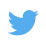 À propos de Pôle emploiPôle emploi est un acteur majeur du marché du travail où il s’investit pour faciliter le retour à l’emploi des demandeurs d’emploi et offrir aux entreprises des réponses adaptées à leurs besoins de recrutement. Ses missions : l’accueil, l’inscription, l’indemnisation, l’orientation, la formation et l’insertion dans l’emploi des demandeurs d’emploi, l’accompagnement des entreprises dans leurs recrutements et l’expertise du marché du travail. Pôle emploi met à disposition du public des outils avec un site internet pole-emploi.fr, des mooc’s (cours en ligne) et l’emploi store (plateforme de mise à disposition de services web et mobile de l’emploi), des plateformes téléphoniques pour les demandeurs d’emploi avec le 3949 et pour les entreprises le 3995.Contact presse : Christine Besneux – christine.besneux@ec-nantes.fr – 02 55 58 90 01